แผนปฏิบัติราชการประจำปี พ.ศ. 2567สำนักงานเขตวังทองหลาง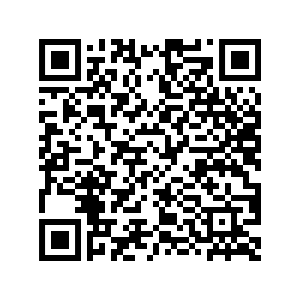 